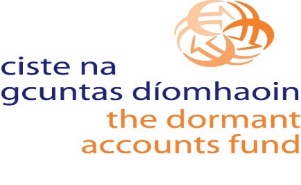 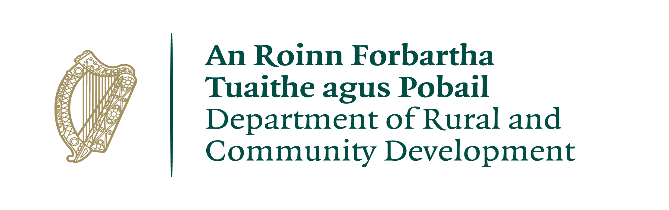 Scéim um Dheontais Chaipitil d'Fhiontair Shóisialta 2021Foirm Iarratais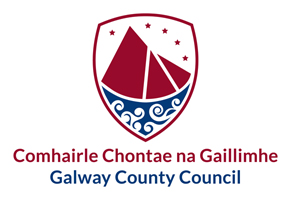 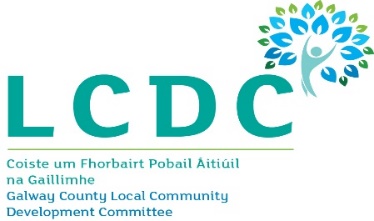 Dearbhú Fiontraíochta SóisialtaAn Beartas Náisiúnta maidir le Fiontraíocht Shóisialta in Éirinn 2019-2022 Deimhním, maidir leis an eagraíocht dá ndéanaim ionadaíocht ina leith - Sonraí na hEagraíochta: Ní íocfar maoiniú i leith iarratais a n-éireoidh leo faoin gclár seo  ach amháin isteach i gCuntas Bainc na heagraíochta atá ag déanamh iarratais.  Cinntigh, le do thoil, go bhfuil mionsonraí do Chuntais Bainc ar láimh agat sa chás is go n-éireodh leis an iarratas.Sonraí an Chaiteachais BheartaitheNóta tábhachtach: Cuir cáipéisíocht tacaíochta san áireamh, i.e. 2 mheastachán / luachan ó sholáthraithe neamhspleácha éagsúla leis an bhfoirm seo.Tabhair ar Aird: Ag brath ar an tsuim a bhfuiltear ag déanamh iarratas ina leith, d'fhéadfadh sé a bheith chomh simplí le haitheantas a chur ar lipéid an trealaimh, nó ar fhógraí/chomharthaí nó in aon nuachtlitreacha a dhéantar ar bhonn áitiúil.Chun leanacht ar aghaidh le do iarrtas, ó am go ham, beidh sonraí pearsanta ag teastail uaidh Comhairle Chontae na Gaillimhe. Beidh an t-eolais pearsanta seo próiseáilte mar aon leis ár ráiteas príobháideachta atá le feicéal anseo:  http://www.galway.ie/en/services/yourcouncil/privacystatement/Dearbhaím go bhfuil an fhaisnéis atá tugtha agam ar an bhfoirm iarratais seo fíor agus críochnúil.Sínithe ag: ________________________________		Dáta:_________________________Cuir d'Ainm i gCló: ______________________________Post san Eagraíocht:  ____________________________(Ní mór an t-iarratas a bheith sínithe ag Cathaoirleach nó Príomhfheidhmeannach/Stiúrthóir Bainistíochta ) D'úsáid Oifigiúil amháin:Deimhním go bhfuil an t-iarratas comhlánaithe go hiomlán agus go sásaíonn an eagraíocht iarratasóra an sainmhíniú ar an ní is Fiontar Sóisialta ann mar atá leagtha amach sa Bheartas Náisiúnta maidir le Fiontraíocht Shóisialta in Éirinn 2019-2022.Sínithe ag:	_____________________________________________LCDC:	_______________________________________________Dáta:	________________________Treoir d'IarratasóiríCúlraD'fhoilsigh an Roinn Forbartha Tuaithe agus Pobail Beartas Náisiúnta maidir le Fiontraíocht Shóisialta in Éirinn i mí Iúil 2019.   Is ionann an Scéim um Dheontais Chaipitil d'Fhiontair Shóisialta 2021 agus tionscnamh amháin atá á ghlacadh ag an Roinn Forbartha Tuaithe agus Pobail faoin mBeartas d'fhonn tacú le fiontair shóisialta agus is tionscnamh é atá comhlántach ar thacaíochtaí eile a chuireann an Roinn ar fáil.  Táthar ag súil go mbeidh tairbhe ar leith ag baint le mionscála na ndeontas faoin scéim seo d'fhiontair shóisialta níos lú nó d'fhiontair shóisialta nuathionscanta nach gá go mbeadh sé de chumas acu a bheith i gcomórtas do dheontais níos mó, ach mar sin féin, a bhfuil gá acu le trealamh nuashonraithe/breise chun cuidiú leo a gcuid seirbhísí a sholáthar.Tá an scéim á riar tríd an líonra de Choistí um Fhorbairt Pobail Áitiúil (LCDCanna) ar fud na tíre thar ceann na Roinne Forbartha Tuaithe agus Pobail.   An dáta deiridh a nglacfar le foirmeacha iarratais comhlánaithe 5.00 p.m. Dé hAoine 15 Deireadh Fómhair 2021Eagraíochtaí IncháilitheIs féidir le fiontair shóisialta, mar a shainmhínítear iad sa Bheartas Náisiúnta maidir le Fiontraíocht Shóisialta (féach thíos), agus leo sin amháin, iarratas a dhéanamh faoin scéim seo. Déanfar gach iarratasóir a sheiceáil agus a dhearbhú chun a chinntiú go sásaíonn siad an sainmhíniú. Ní bhreithneofar iarratasóirí nach sásaíonn an sainmhíniú sin. An Beartas Náisiúnta maidir le Fiontraíocht Shóisialta in Éirinn 2019-2022Leithdháileadh Maoinithe Beidh na méideanna a cheadófar d'fhiontair shóisialta faoi réir an lín iomláin iarratas a cheadófar agus faoi réir an bhuiséid fhoriomláin atá ar fáil (€30,533.17).  Samhlaítear nach rachaidh aon deontas aonair thar €5,000.]Costais IncháilitheFaoin scéim seo, cuirfear deontais ar fáil d'fhiontair shóisialta chun cur i dtreo costais chaipitil ar mhionscála.  Beidh costais chaipitil a thabhóidh fiontair shóisialta chun trealamh a cheannach incháilithe. Beifear ábalta obair dheisiúcháin agus athchóirithe ar shaoráidí atá ann cheana a mhaoiniú chomh maith.   Ní chuirtear maoiniú ar fáil faoin scéim seo do chostais oibriúcháin (foireann a fhostú, costais leictreachais, costais teasa mar shampla) ná costais riaracháin. Ní bheidh ach caiteachas a thabhófar i ndiaidh an dáta a cheadófar an deontais incháilithe. Beifear ábalta an ceannachán nó an obair ar fad a bheidh i gceist nó cuid de a chlúdach leis an deontas. Caithfear costas iomlán an cheannacháin nó na hoibre a chur ar fáil ar an bhFoirm Iarratais.   Critéir MheasúnachtaBeidh ar iarratasóirí a dhearbhú go sásaíonn an eagraíocht an sainmhíniú ar an ní is fiontar sóisialta ann mar atá leagtha amach sa Bheartas Náisiúnta. Iarrfar ar Iarratasóirí an cuspóir a bhfuiltear ag lorg an deontais ina leith a mhíniú. Glacfar gnéithe amhail riachtanas soiléir agus an tionchar a d’fhéadfadh a bheith i gceist leis an deontas i leith seachadadh seirbhíse san áireamh.IarrataisDéanfaidh na LCDCanna na hiarratais ar fad a athbhreithniú chun a dheimhniú go sásaíonn an t-iarratasóir an sainmhíniú ar an ní is fiontar sóisialta ann mar atá leagtha amach sa Bheartas Náisiúnta maidir le Fiontraíocht Shóisialta in Éirinn. Déanfaidh an Roinn Forbartha Tuaithe agus Pobail na cinntí deiridh maidir le ceaduithe i leith maoinithe.Cuirfear an toradh in iúl d'iarratasóirí tríd an LCDC ábhartha faoin lár mhí na Samhna Beidh go dtí an 8 Aibreán 2022 ag iarratasóirí an deontas a íostarraingt, bunaithe ar fhianaise go bhfuil ceannacháin nó obair tugtha chun críche.Téarmaí agus CoinníollachaIs féidir le fiontair shóisialta, mar a shainmhínítear iad faoin mBeartas Náisiúnta maidir le Fiontraíocht Shóisialta, agus leo sin amháin, iarratas a dhéanamh faoin scéim seo.Ní mór an t-eolas a chuireann an t-iarratasóir ar fáil a bheith cruinn agus iomlán. Ní bhreithneofar iarratais ar mhaoiniú nach mbeidh comhlánaithe go hiomlán.D’fhéadfadh dícháiliú a bheith i gceist agus/nó an deontas a bheith le haisíoc mar thoradh ar eolas mícheart a chur ar fáil.Coimeádfar an t-eolas go léir a chuirtear ar fáil maidir leis an iarratas ar dheontas go leictreonach. Tá an ceart ar cosaint ag an Roinn liosta de na deontais go léir a thugtar amach a fhoilsiú ar a láithreán gréasáin.Tá feidhm ag an Acht um Shaoráil Faisnéise maidir le gach taifid atá á gcoimeád ag an Roinn Forbartha Tuaithe agus Pobail agus ag Údaráis Áitiúla. Ní mór an t-iarratas a bheith sínithe ag Cathaoirleach nó Príomhfheidhmeannach/Stiúrthóir Bainistíochta an fhiontair shóisialta.Tá sé de fhreagracht ar gach fiontar sóisialta a chinntiú go bhfuil nósanna imeachta agus beartais chearta i bhfeidhm, lena n-áirítear árachas cuí, sa chás gur ábhartha.Ní mór fianaise maidir le caiteachas, fáltais/sonraisc a choimeád agus iad a chur ar fáil don LCDC nó dá ionadaithe, má éilítear a leithéid.Ní mór aitheantas poiblí a thabhairt do Chiste na gCuntas Díomhaoin agus don Roinn Forbartha Tuaithe agus Pobail i ngach ábhar a bhaineann le cuspóir an deontais.Ní dhéantar, go ginearálta, aon iarratais tríú páirtí nó idirghabhála a bhreithniú.Ní bhreithneofar iarratais a bheidh deireanach.Ba chóir iarratais i bhfoirm ar bith a bheith faighte faoin dáta deiridh. Ní bhreithneofar aon éileamh maidir le haon iarratas a rachaidh amú nó a mbeidh moill air sa phost mura mbeidh Deimhniú Postais ó Oifig Poist ag iarratasóirí a thacóidh le maíomh den chineál sin.Sa chás go sárófaí téarmaí agus coinníollacha na scéime deontais, is féidir smachtbhannaí a chur i bhfeidhm, lena n-áirítear cosc a chur ar iarratais a dhéanamh ar dheontais amach anseo.Tríd an Fhoirm Iarratais seo a chomhlánú, toilíonn tú na sonraí sa bhfoirm a aistriú chuig an Roinn Forbartha Tuaithe agus Pobail, de réir mar is gá, chun cinneadh a dhéanamh a éascú maidir le d'iarratas.D’fhéadfadh sé go mbeadh iarratasóirí a n-éiríonn leo faoi réir iniúchadh ón LCDC nó ón Roinn Forbartha Tuaithe agus Pobail.  Mar sin, ba chóir cáipéisíocht maidir le trealamh a cheannach nó maidir le hobair a thabhairt chun críche a choinneáil i gcomhair iniúchta ar feadh tréimhse 7 mbliana. FiosruitheCuirfear in iúl d'iarratasóirí gur cheart fiosruithe a bhaineann leis an Scéim um Dheontais Chaipitil d'Fhiontair Shóisialta 2021 a chur chuig communitygrants@galwaycoco.ieAguisín ARáiteas ar Airgeadas PoiblíBa chóir an Ráiteas seo a chur faoi bhráid gach comhlachta a faigheann deontasMá tá tú ag fáil maoiniú poiblí ba chóir duit Is ionann Fiontar Sóisialta agus fiontar a bhfuil toradh sóisialta d'aidhm leis seachas brabús a ghnóthú d'úinéirí nó do gheallsealbhóirí. Tugann an fiontar faoi na haidhmeanna sin a bhaint amach trí dhul i mbun trádála go seasta leanúnach trí earraí agus/nó seirbhísí a chur ar fáil agus trí athinfheistiú a dhéanamh ar bharrachas, ar mhaithe leis na haidhmeanna sóisialta a thabhairt i gcrích.  Déantar é a rialú ar bhealach freagrach follasach agus tá neamhspleách ar an earnáil phoiblí.  Má dhéantar é a fhoirceannadh, ba chóir don fhiontar na sócmhainní atá aige a aistriú chuig eagraíocht eile ag a bhfuil misean den chineál céanna.  Gur ionann an eagraíocht agus fiontar a bhfuil toradh sóisialta, sochaíoch nó comhshaoil d'aidhm leis seachas brabús a ghnóthú d'úinéirí nó do gheallsealbhóirí.Is ionann/Ní ionann:	 _________Tugann an eagraíocht faoi na haidhmeanna sin a bhaint amach trí dhul i mbun trádála go seasta leanúnach trí earraí agus/nó seirbhísí a chur ar fáil Sonraigh le do thoil na hearraí nó na seirbhísí  a thrádálann tú ar bhonn leanúnach: Tugann/Ní thugann: ____________________________________Déanann an eagraíocht aon bharrachas a athinfheistiú ar mhaithe leis na haidhmeanna sóisialta a thabhairt i gcrích.Déanann/Ní dhéanann: _________Déantar an eagraíocht a rialú ar bhealach freagrach follasach agus tá neamhspleách ar an earnáil phoiblí.  Déantar/Tá / Ní dhéantar/Níl: _________Má dhéantar í a fhoirceannadh, déanfar na sócmhainní a aistriú go dtí eagraíocht eile ag a bhfuil misean den chineál céanna. Déanfar/Ní dhéanfar _________Ainm an Fhiontair Shóisialta: Seoladh an Fhiontair Shóisialta i gContae na Gaillimhe:Éirchód:Teagmhálaí: Ról an Teagmhálaí:Seoladh Ríomhphoist Teagmhála:Uimh. Theileafón Theagmhála:Láithreán Gréasáin na hEagraíochta:Uimhir Thagartha Cánach (más infheidhme):Uimhir Rochtana Imréitigh Cánach (más infheidhme)Uimhir Charthanais (más infheidhme):Cad chuige a n-úsáidfear an maoiniú?Cén t-údar a bhfuil an maoiniú seo de dhíth?Cén tionchar a bheadh ag an deontas seo ar sheachadadh seirbhíse d'eagraíochta?Cathain a dhéanfar an ceannachán?An tsuim a bhfuiltear ag déanamh iarratais ina leith:€An cuid den chostas an tsuim seo nó an é an costas iomlán atá i gceist?Más cuid den chostas atá i gceist, tabhair costas measta ar an gcostas iomlán a bheidh i gceist:€Luaigh, le do thoil, mar a bhfuil sé beartaithe ag d'fhiontar sóisialta aitheantas a thabhairt do Chiste na gCuntas Díomhaoin (DAF), don DRCD, don Údarás Áitiúil agus don LCDC.Deimhním gur léigh mé agus go dtuigim go hiomlán Téarmaí agus Coinníollacha an Chláir seo (féach leathanaigh 4 den fhoirm seo).Deimhním/Ní dheimhním _________Deimhním gur léigh mé agus go dtuigim go hiomlán an 'Ráiteas ar Airgeadas Poiblí' in Aguisín A (féach leathanach 9 den Fhoirm seo)Deimhním/Ní dheimhním _________Is ionann Fiontar Sóisialta agus fiontar a bhfuil toradh sóisialta d'aidhm leis seachas brabús a ghnóthú d'úinéirí nó do gheallsealbhóirí.   Tugann an fiontar faoi na haidhmeanna sin a bhaint amach trí dhul i mbun trádála go seasta leanúnach trí earraí agus/nó seirbhísí a chur ar fáil agus trí athinfheistiú a dhéanamh ar bharrachas, ar mhaithe leis na haidhmeanna sóisialta a thabhairt i gcrích.  Déantar é a rialú ar bhealach freagrach follasach agus tá neamhspleách ar an earnáil phoiblí.  Má dhéantar é a fhoirceannadh, ba chóir don fhiontar na sócmhainní atá aige a aistriú chuig eagraíocht eile ag a bhfuil misean den chineál céanna.  SoiléireachtTuiscint a fháil ar chuspóir agus  ar choinníollacha an mhaoinithe agus  na dtorthaí atá de dhíthMaoiniú a úsáid chun na críocha  gnó ar cuireadh  ar fáil é agus chuige sin amháinIarratas a dhéanamh ar íostarraingt maoinithe nuair is gá do chríocha gnó agus chuige sin amháinSoiléiriú a lorg ón deontóir nuair is gá - maidir le húsáid cistí, socruithe rialachais agus freagrachtaRialachasA chinntiú go bhfuil socrúcháin rialachais chuí i bhfeidhm do:Maoiniú a mhaoirsiú agus a riarCistí a rialú agus a chosaint ó mhí-úsáid, míleithreasú agus calaoisTaifid chuntasaíochta inar féidir, ag am ar bith, faisnéis iontaofa airgeadais a chur ar fáil ar chuspóir, ar chur i bhfeidhm agus ar iarmhéid an airgeadais phoiblí fantaCuntasaíocht maidir le méid agus foinse an mhaoinithe, cur i bhfeidhm an mhaoinithe agus  aschuir/torthaíLuach ar AirgeadA bheith ábalta fianaise a chur ar fáil maidir le:Úsáid éifeachtúil an mhaoinitheLuach bainte amach i gcur i bhfeidhm an chisteCur amú agus caifeachas a sheachaintCothrom na FéinneCistí poiblí a bhainistiú leis an méid is airde ionracais agus macántachtaFeidhmiú ar bhealach a chomhlíonann dlíthe agus oibleagáidí ábhartha (e.g. cáin, íosphá)Earraí agus seirbhísí a fháil ar bhealach cothrom agus trédhearcachFeidhmiú ar bhealach cothrom, freagrach agus oscailte i mbeartaíochtaí le do dheontóir